Setting up a JustGiving page  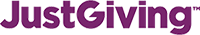 Raising money through JustGiving is one of the easiest, simplest ways to fundraise and we're here to help guide you through the set up.  Set up a JustGiving page with OCD Action here  Steps to set up your JustGiving page: Visit our OCD Action JustGiving page and click 'Fundraise for us' You will be prompted to sign up or log into your account  Select the event you're fundraising for Choose your fundraising web address (this is the link you’ll be sharing with 		friends and family when asking them to donate) Click 'Create your page' All done! You can now start personalising your page How to enhance your JustGiving page Write a page summary Announce what you’re doing. Grab people’s attention by adding your reasons for taking part. It’s the first thing your visitors will read, it can be short and sweet and should explain what you’re doing and why.  Share your personal story This is a great opportunity to explain your reason for fundraising for OCD Action. People are more likely to make a donation if they know why the cause is important to you.  Include photos  Uploading a picture onto your page can result in a 23% increase in your fundraising. While you prepare for your fundraiser, keep your page updated with new photos and remember to upload one once you’ve finished. Set a fundraising goal Setting a target is not only a great way of motivating yourself, but it’s a great way to encourage people to donate. There’s also no denying how satisfying it is when you see it tip that 100% mark! Include your offline total  Don’t forget to add your offline fundraising donations to your total. It will help keep everyone updated on how well your fundraising journey is going.  Post updates  Don’t forget to post regular updates about your fundraising. It encourages people to re-visit your page, see your hard work and could even get them to share your cause with their friends and family. Share on social media Sharing your page on social media channels such as Facebook, Twitter and Instagram is a brilliant way to spread the word about your fundraising. Asking friends and family to also share your page helps you to reach a wider audience.  Collaborate with your workplace Does your office have a JustGiving Company Profile? If so, linking up with them has the potential to boost your donations by up to 20%. Adding your JustGiving web address to your email signature is another way to get your page out there. Boost your fundraising with Gift Aid Ask your sponsors to Gift Aid their donation if they are UK tax payers. This means that OCD Action receive an extra 25p for every £1 donated and it doesn't cost you or them anything extra. Be persistent  You know what it’s like – people mean to donate, but sometimes they don’t quite get around to it or they have forgotten. It might be that when you first contacted them, it wasn’t a great time, but now you’re catching them just after pay day. Don’t be afraid to spread the word!   